Type-C Female to Lightning Male Charge & Sync Conversion AdapterCharge and Sync your Lightning connectediPhoneTM, iPadTM and iPodTM using existing Type-C cables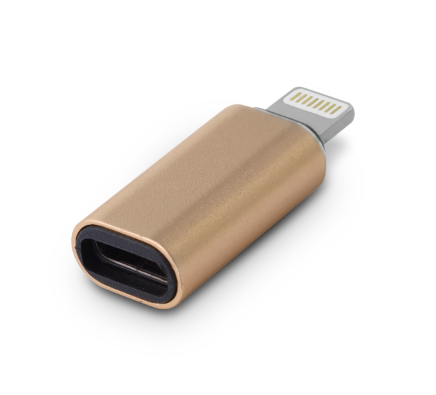 Descrption:Need to charge or data sync your iPhoneTM, iPadTM or other connected Lightning interfaced AppleTM device but don't have a Lighting cable?Simply plug our adapter into your device's Lightning port and connect your existing Type-C cable for not only charging your AppleTM device but also syncing any data, such as for iTunesTM.Compact and stylish with a durable aluminum alloy construction that's totally Plug n' Play for your AppleTM digital devices.SPECIFICATIONSLighting to TYPE C ConnectorConnector: Lightning male/Type-C femalematerial:aluminum alloyproduct size： 30x12x7mmProduct Code:Part number:  C-TC-LIGHTProduct net weight: 2gBarcode: 8400800036711